§2802.  Miscellaneous nuisancesThe erection, continuance or use of any building or place for the exercise of a trade, employment or manufacture that, by noxious exhalations, offensive smells or other annoyances, becomes injurious and dangerous to the health, comfort or property of individuals or of the public; causing or permitting abandoned wells or tin mining shafts to remain unfilled or uncovered to the injury or prejudice of others; causing or suffering any offal, filth or noisome substance to collect or to remain in any place to the prejudice of others; obstructing or impeding, without legal authority, the passage of any navigable river, harbor or collection of water; corrupting or rendering unwholesome or impure the water of a river, stream, pond or aquifer; imprudent operation of a watercraft as defined in Title 12, section 13068‑A, subsection 8; unlawfully diverting the water of a river, stream, pond or aquifer from its natural course or state to the injury or prejudice of others; and the obstructing or encumbering by fences, buildings or otherwise of highways, private ways, streets, alleys, commons, common landing places or burying grounds are nuisances within the limitations and exceptions mentioned. Any places where one or more old, discarded, worn-out or junked motor vehicles as defined in Title 29‑A, section 101, subsection 42, or parts thereof, are gathered together, kept, deposited or allowed to accumulate, in such manner or in such location or situation either within or without the limits of any highway, as to be unsightly, detracting from the natural scenery or injurious to the comfort and happiness of individuals and the public, and injurious to property rights, are public nuisances.  [PL 2005, c. 397, Pt. A, §11 (AMD).]SECTION HISTORYPL 1965, c. 78, §1 (AMD). PL 1971, c. 274 (AMD). PL 1979, c. 472, §3 (AMD). PL 1995, c. 65, §A53 (AMD). PL 1995, c. 65, §§A153,C15 (AFF). PL 1997, c. 540, §4 (AMD). PL 1997, c. 683, §A7 (AMD). RR 2003, c. 2, §24 (COR). PL 2005, c. 397, §A11 (AMD). The State of Maine claims a copyright in its codified statutes. If you intend to republish this material, we require that you include the following disclaimer in your publication:All copyrights and other rights to statutory text are reserved by the State of Maine. The text included in this publication reflects changes made through the First Regular and First Special Session of the 131st Maine Legislature and is current through November 1. 2023
                    . The text is subject to change without notice. It is a version that has not been officially certified by the Secretary of State. Refer to the Maine Revised Statutes Annotated and supplements for certified text.
                The Office of the Revisor of Statutes also requests that you send us one copy of any statutory publication you may produce. Our goal is not to restrict publishing activity, but to keep track of who is publishing what, to identify any needless duplication and to preserve the State's copyright rights.PLEASE NOTE: The Revisor's Office cannot perform research for or provide legal advice or interpretation of Maine law to the public. If you need legal assistance, please contact a qualified attorney.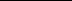 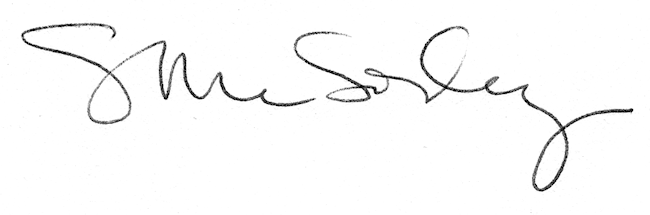 